Ерназар Инкар Болатбековна,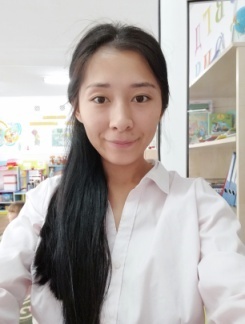  воспитатель,ясли сад №36 «Бүлдіршін»,         Жамбылская область, город ТаразВитамины и полезные продукты для питания                 Старшая группаОбразовательная область: ПознаниеРаздел: ЕстествознаниеТема: Витамины и полезные продукты для питания.Цель: Знать название овощей, их форму, цвет и вкусЗадачи:•Образовательная задача: Формировать знания о пользе овощей для организма, закрепит знания об овощах•Развивающая задача: Развивать познавательную активность, мышление•Воспитывающая задача: Воспитывать бережное отношение к природе.Словарная работа: бурак, зеленец.Полиязычие: овощи – коконiстер- vegetables                         витамины-дәрумендер-vitamins                         продукты-азық түлікОборудование: свежие овощи (картофель, огурец, помидор, морковь), иллюстрации с изображением овощей, муляжи овощей; семена огурцов.Ожидаемый результат:Воспроизводят: названия овощей.Понимают: чем полезны нам овощи и фрукты.Применяют: навыки в процессе деятельности.Этапы деят-тиДействия воспитателяДействия детейЭтапы деят-тиДействия воспитателяДействия детейМотивационно -побудительныйРебята, сегодня у нас очень интересное занятие. О чем же мы с вами будем говорить? Вот послушайте загадки:Отгадывание загадок:В процессе отгадывания загадок воспитатель показывает картинки с изображением отгаданных овощей.-Золотистый и полезный,Витаминный, хотя резкий,Горький вкус имеет он…Обжигает… Не лимон.-Зелёная толстухаНадела уйму юбок.Стоит как балерина,Из листьев пелерина.-Красный, детки, но не мак.В огороде - не бурак.Сочный лакомый синьор.Угадали?-В огороде - жёлтый мяч.Только не бежит он вскачь,Он как полная луна.Вкусные в нём семена.-Как на грядке под листокЗакатился чурбачок -Зеленец удаленький,Вкусный овощ маленький.Слушают.ЛукКапустаПомидорТыкваОгурецОрганизационно - поисковыйМолодцы ребята! Вы, наверное, уже догадались, что речь сегодня будет идти об овощах. Ой, посмотрите, к нам в гости кто-то спешит!Входит Незнайка. В руках он держит большую сумку.Незнайка: Здравствуйте, ребята! Я так давно не был у вас в гостях. Мне очень захотелось вас чем-нибудь угостить. Зашел я в магазин. Чего там только нет! Особенно мне понравился отдел с названием «Овощи». Такие там красивые и аппетитные овощи лежали! Вот я и не удержался, купил вам много разных овощей. Но, к сожалению, читаю я плохо, всех названий я не знаю. Вы мне поможете?Здравствуй, Незнайка! Молодец, овощи полны витаминами, мы их очень любим, но не все из них едят сырыми. Давайте, ребята, посмотрим, что же купил нам Незнайка и расскажем ему, как они называются и что из них готовят.Незнайка высыпает овощи из сумки, ребята рассматривают их.И самое главное, ребятки, овощи перед употреблением нужно помыть.Ребята вместе с Незнайкой собирают овощи в сумку. А теперь давайте поиграем.Игра «Чудесный мешочек»Цель. В процессе игры дети учатся узнавать овощи на ощупь.Ход игры. Воспитатель складывает в мешочек, предварительно показав детям, муляжи овощей, затем вызывает детей по одному и предлагает на ощупь определить и назвать овощи. Дети берут по одному предмету, узнают овощи на ощупь и, вытаскивая из мешочка, показывают остальным. Педагог задает вопросы, касающиеся характерных признаков овощей.Игра: “Один – много”Чтобы приготовить разные блюда нужно много овощей.Педагог называет название овоща в единственном числе, бросает мяч ребёнку и просит изменить слово в множественное число. Называя, ребёнок возвращает мяч педагогу.Слова: помидор, огурец, картофель, кабачок, свекла, редька.Воспитатель: Молодцы! А знаете ли вы, что овощи обладают целебными свойствами? Дети, употребляющие капусту, растут крепкими, сильными, организм их устойчив к различным заболеваниям. Капуста поможет снять головную боль, боль при ожогах, ушибах. Полезные вещества лука и чеснока убивают вредные бактерии. Можно привести еще очень много примеров. Поэтому овощи и фрукты обязательно должны кушать и взрослые и дети.Физкультминутка «Овощи»Незнайка: Как интересно! А где же растут овощи? Наверное, как фрукты, на дереве?Ребята: Нет, Незнайка. Овощи растут в огороде на грядках или в поле, как например, картофель, капуста. Некоторые овощи, например свекла, морковь, лук, чеснок, растут в земле, другие растут на кустиках над землей, например, перец, огурцы, горох.Незнайка: Ой-Ой, как вы много знаете. Что-то мне тоже захотелось посадить и покушать огурчики, выращенные своими руками. Сейчас возьму огурец, закопаю его в землю и вырастут у меня вкусные огурчики!Как вы думаете, ребята, вырастут у незнайки огурцы, если он будет так делать?Правильно… А чтобы тебе, Незнайка, стало понятнее, мы с ребятами можем тебя научить и показать, как нужно это делать… В дальнейшем, когда растения взойдут и окрепнут, мы пересадим их в грунт на участке.Слушают воспитателя.Встречают незнайку.Слушают воспитателя.Рассматривают. 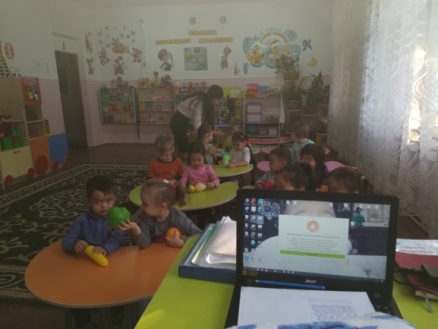 Это помидор. Его можно кушать сырым, из него готовят салат, добавляют в борщ; это огурец – его также едят сырым, добавляют в салат; это картофель – его чистят от кожуры, варят, жарят, из него готовят суп, пюре, и т.д.Играют в игру, определяют на ощупь.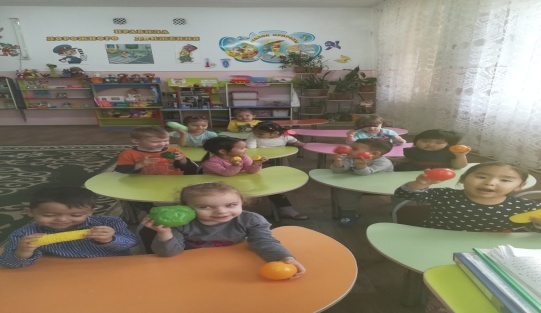 Называют один – много.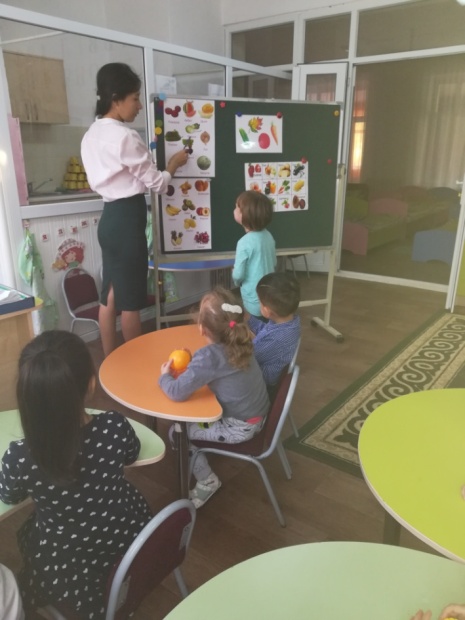 Выполняют физминутку.Нет. Для того чтобы посадить растение нужны семена, земля, вода. Кроме того, после посадки растения необходимо регулярно поливать, рыхлить, полоть, при необходимости удобрять Рефлективно-корригирующийМолодцы, ребятки! А ты, Незнайка, приходи к нам почаще, мы будем вместе наблюдать, как растут наши огурчики.Незнайка: Спасибо, обязательно приду. До свидания, ребята!Делятся впечатлениями от работы.